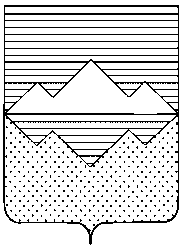 СОБРАНИЕ ДЕПУТАТОВСАТКИНСКОГО МУНИЦИПАЛЬНОГО РАЙОНАЧЕЛЯБИНСКОЙ ОБЛАСТИРЕШЕНИЕот 18 мая 2016 года № 93/11г. СаткаОб утверждении Положения о бюджетном процессе Саткинского муниципального района в новой редакцииВ соответствии с Бюджетным кодексом Российской Федерации, Федеральным законом от 06.10.2003 № 131-ФЗ «Об общих принципах организации местного самоуправления в Российской Федерации», руководствуясь Уставом Саткинского муниципального района, Уставом Саткинского городского поселения СОБРАНИЕ ДЕПУТАТОВ САТКИНСКОГО МУНИЦИПАЛЬНОГО РАЙОНА РЕШАЕТ:Утвердить прилагаемое Положение о бюджетном процессе Саткинского муниципального района в новой редакции, согласно приложению.Признать утратившими силу:решение Собрания депутатов Саткинского муниципального района от 29.11.2013 №506/52 «Об утверждении Положения «О бюджетном процессе в Саткинском муниципальном районе» в новой редакции»;решение Собрания депутатов Саткинского муниципального района от 26.11.2014 №626/68 «О внесении изменений и дополнений в Положение «О бюджетном процессе в Саткинском муниципальном районе»;решение Собрания депутатов Саткинского муниципального района от 16.10.2015 №13/3 «О внесении изменений и дополнений в Положение «О бюджетном процессе в Саткинском муниципальном районе».Настоящее решение вступает в силу со дня его официального опубликования.Контроль за исполнением настоящего решения возложить на комиссию по финансам, бюджету и экономической политике (председатель Ковригина И.М.)Приложениек решению Собрания депутатов Саткинского муниципального района 18.05.2016 № 93/11ПОЛОЖЕНИЕ О БЮДЖЕТНОМ ПРОЦЕССЕ В САТКИНСКОМ МУНИЦИПАЛЬНОМ РАЙОНЕГлава 1. ОБЩИЕ ПОЛОЖЕНИЯНастоящее Положение «О бюджетном процессе Саткинского муниципального района» (далее - Положение) регулирует бюджетные правоотношения, возникающие между участниками бюджетного процесса в Саткинском районе (далее - район) при формировании доходов и осуществлении расходов районного бюджета, осуществлении муниципальных заимствований, управлении муниципальным долгом, составлении и рассмотрении проекта районного бюджета, утверждении и исполнении районного бюджета, контроле за исполнением районного бюджета, осуществлении внешней проверки, составлении, рассмотрении и утверждении бюджетной отчетности.Правовое регулирование бюджетного процесса района основано на Конституции Российской Федерации, Бюджетном кодексе Российской Федерации и принятых в соответствии с ним иных федеральных законах, на Законе Челябинской области «О бюджетном процессе в Челябинской области», Уставе Саткинского муниципального района и иных правовых актах, регулирующих правоотношения, указанные в части 1 настоящего Положения.Понятия и термины, применяемые в настоящем Положении, используются в значениях, определенных Бюджетным кодексом Российской Федерации.К бюджетным полномочиям района относятся:установление порядка составления и рассмотрения проекта районного бюджета, утверждения и исполнения районного бюджета, осуществления контроля за его исполнением и утверждения отчета об исполнении районного бюджета;составление и рассмотрение проекта районного бюджета, утверждение и исполнение районного бюджета, осуществление контроля за его исполнением, составление и утверждение отчета об исполнении районного бюджета;установление и исполнение расходных обязательств муниципального образования;осуществление муниципальных заимствований, предоставление муниципальных гарантий, предоставление бюджетных кредитов, управление муниципальным долгом и управление муниципальными активами;установление, детализация и определение порядка применения бюджетной классификации Российской Федерации в части, относящейся к районному бюджету;в случае и порядке, предусмотренных Бюджетным кодексом Российской Федерации и иными федеральными законами, установление ответственности за нарушение муниципальных правовых актов по вопросам регулирования бюджетных правоотношений;установление в соответствии с федеральными законами и законами Челябинской области нормативов отчислений доходов в бюджеты поселений от федеральных налогов и сборов, в том числе от налогов, предусмотренных специальными налоговыми режимами, региональных и местных налогов, подлежащих зачислению в соответствии с Бюджетным кодексом Российской Федерации, законодательством о налогах и сборах и (или) законами Челябинской области в бюджет района;установление порядка и условий предоставления межбюджетных трансфертов из районного бюджета бюджетам городских, сельских поселений, предоставление межбюджетных трансфертов из районного бюджета бюджетам городских, сельских поселений;составление отчета об исполнении консолидированного бюджета Саткинского района;иные бюджетные полномочия, отнесенные Бюджетным кодексом Российской Федерации к бюджетным полномочиям органов местного самоуправления.Глава 2. УЧАСТНИКИ БЮДЖЕТНОГО ПРОЦЕССА В РАЙОНЕ И ИХ ПОЛНОМОЧИЯУчастниками бюджетного процесса в районе являются:Глава Саткинского муниципального района (далее - Глава района);Собрание депутатов Саткинского муниципального района (далее - Собрание депутатов);Администрация Саткинского муниципального района (далее – Администрация района);Финансовое управление администрации Саткинского муниципального района (далее - Финансовое управление);органы муниципального финансового контроля;главные распорядители (распорядители) бюджетных средств;главные администраторы (администраторы) доходов районного бюджета;главные администраторы (администраторы) источников финансирования дефицита районного бюджета;получатели бюджетных средств.Особенности бюджетных полномочий участников бюджетного процесса на районном уровне, являющихся органами местного самоуправления района, устанавливаются Бюджетным кодексом Российской Федерации, принятым в соответствии с ним настоящим Положением, а также в установленных ими случаях нормативными правовыми актами Администрации района.Собрание депутатов обладает следующими полномочиями:рассматривает и утверждает районный бюджет и отчет о его исполнении, осуществляет контроль в ходе рассмотрения отдельных вопросов исполнения районного бюджета на своих заседаниях, заседаниях комиссий, рабочих групп Собрания депутатов, в ходе проводимых Собранием депутатов слушаний и в связи с депутатскими запросами, формирует и определяет правовой статус органа внешнего муниципального финансового контроля, осуществляет другие полномочия в соответствии с Бюджетным кодексом Российской Федерации, Федеральным законом «Об общих принципах организации местного самоуправления в Российской Федерации», Федеральным законом «Об общих принципах организации и деятельности контрольно-счетных органов субъектов Российской Федерации и муниципальных образований», иными нормативными правовыми актами Российской Федерации, Уставом Саткинского муниципального района и иными нормативными правовыми актами органов местного самоуправления района.Собрание депутатов проводит публичные слушания по проекту решения о районном бюджете на очередной финансовый год и плановый период и об исполнении районного бюджета в порядке, установленном нормативным правовым актом Саткинского муниципального района.Администрация района обладает следующими бюджетными полномочиями:устанавливает порядок составления и исполнения районного бюджета в соответствии с Бюджетным кодексом Российской Федерации, настоящим Положением и иными нормативными правовыми актами Российской Федерации и органов местного самоуправления района;вносит на рассмотрение Собрания депутатов района проект решения о районном бюджете, о внесении изменений в решение о районном бюджете;устанавливает порядок разработки и утверждения, период действия, а также требования к составу и содержанию бюджетного прогноза Саткинского муниципального района на долгосрочный период;утверждает бюджетный прогноз (изменения бюджетного прогноза) района на долгосрочный период;устанавливает порядок ведения реестра расходных обязательств района;устанавливает порядок использования бюджетных ассигнований резервного фонда Администрации района; устанавливает порядок формирования и ведения реестра источников доходов районного бюджета;устанавливает порядок принятия решений о разработке муниципальных программ района и их формирования и реализации;устанавливает порядок разработки, утверждения и реализации ведомственных целевых программ; утверждает муниципальные программы района; принимает решения об осуществлении муниципальных внутренних заимствований в пределах дефицита районного бюджета и (или) суммы средств на погашение муниципальных долговых обязательств, указанных в решении о районном бюджете; представляет муниципальные гарантии в пределах общей суммы предоставляемых муниципальных гарантий, предусмотренной решением о районном бюджете, и заключает договоры о предоставлении муниципальных гарантий, об обеспечении исполнения принципалом его возможных будущих обязательств по возмещению району в порядке регресса сумм, уплаченных гарантом во исполнение (частичное исполнение) обязательств по муниципальной гарантии; принимает решение о предоставлении бюджетных кредитов из районного на условиях, утвержденных Собранием депутатов; устанавливает порядок предоставления, использования и возврата поселениями бюджетных кредитов, полученных из бюджета муниципального района; устанавливает состав, порядок и сроки внесения информации в муниципальную долговую книгу; устанавливает порядок осуществления бюджетными и автономными учреждениями полномочий органа исполнительной власти района по исполнению публичных обязательств перед физическими лицами, подлежащих исполнению в денежной форме, и финансового обеспечения их осуществления; утверждает методики (правила) распределения межбюджетных трансфертов; утверждает распределение межбюджетных трансфертов в случае, если такое распределение не установлено решением о районном бюджете; устанавливает порядок формирования муниципальных заданий на оказание муниципальных услуг (выполнение работ) муниципальными учреждениями; устанавливает порядок формирования, ведения и утверждения ведомственных перечней муниципальных услуг и работ, оказываемых и выполняемых муниципальными учреждениями; устанавливает порядок предоставления из районного бюджета муниципальным бюджетным и автономным учреждениям субсидий на финансовое обеспечение выполнение ими муниципального задания; устанавливает порядок определения объема и условий предоставления из районного бюджета муниципальным бюджетным и автономным учреждениям субсидий на иные цели; принимает решение о подготовке и реализации бюджетных инвестиций в объекты капитального строительства с последующим включением их в реестр имущества, находящегося в муниципальной собственности района; определяет порядок принятия решений о предоставлении бюджетных инвестиций юридическим лицам, не муниципальными учреждениями и муниципальными унитарными предприятиями, в объекты капитального строительства и (или) на приобретение объектов недвижимого имущества за счет средств районного бюджета и принимает такие решения; устанавливает порядок определения объема и предоставления субсидий из районного бюджета некоммерческим учреждениям, не являющимися муниципальными учреждениями; устанавливает порядок принятия решений о предоставлении бюджетных ассигнований на осуществление за счет предусмотренных статьей 78.2 Бюджетного кодекса Российской Федерации субсидий из районного бюджета капитальных вложений в объекты капитального строительства муниципальной собственности района и (или) приобретение объектов недвижимого имущества в муниципальную собственность района, а также предоставления указанных субсидий вносит изменения в структуру расходов районного бюджета, в том числе осуществляет перемещение бюджетных ассигнований между главными распорядителями бюджетных средств, разделами, подразделами, целевыми статьями и группами (группами и подгруппами) видов расходов классификации расходов бюджетов в случаях, установленных бюджетным законодательством Российской Федерации и иными нормативными правовыми актами органов местного самоуправления; определяет порядок принятия решений о заключении муниципальных контрактов от имени муниципального района, предметами которых являются выполнение работ, оказание услуг, длительность производственного цикла выполнения, оказания которых превышает срок действия утвержденных лимитов бюджетных обязательств, и принимает такие решения; определяет порядок принятия решений, предусматривающих случаи, в которых соглашения о муниципально-частном партнерстве и концессионные соглашения от имени района заключаются на срок, превышающий срок действия утвержденных лимитов бюджетных обязательств, и принимает такие решения; принимает решения о предоставлении юридическим лицам (за исключением государственных (муниципальных) учреждений), индивидуальным предпринимателям, физическим лицам грантов в форме субсидий, в том числе предоставляемых на конкурсной основе, а также определяет порядок предоставления указанных субсидий, если данный порядок не определен решениями, предусмотренными настоящим пунктом; принимает решения о предоставлении некоммерческим организациям, не являющимся муниципальными казенными учреждениями, грантов в форме субсидий, в том числе предоставляемых органами исполнительной власти района по результатам проводимых ими конкурсов бюджетным и автономным учреждениям, включая учреждения, в отношении которых указанные органы не осуществляют функции и полномочия учредителя, а также определяет порядок предоставления указанных субсидий, если данный порядок не определен решениями, предусмотренными настоящим пунктом; устанавливает порядок осуществления главным распорядителем (распорядителем) бюджетных средств, главным администратором (администратором) доходов районного бюджета, главным администратором (администратором) источников финансирования дефицита районного бюджета внутреннего финансового контроля и внутреннего финансового аудита; определяет порядок осуществления полномочий органами внутреннего муниципального финансового контроля по внутреннему муниципальному финансовому контролю; определяет муниципальный орган, уполномоченный на обращение в суд с исковыми заявлениями о возмещении ущерба, причиненного району нарушением бюджетного законодательства Российской Федерации и иных нормативных правовых актов, регулирующих бюджетные правоотношения в случаях, установленных статьей 270-2 Бюджетного кодекса Российской Федерации;осуществляет иные полномочия, отнесенные к его ведению нормативными правовыми актами Российской Федерации, законами Челябинской области, Уставом Саткинского муниципального района и нормативными правовыми актами района.В области регулирования бюджетных отношений Финансовое управление обладает следующими бюджетными полномочиями:организует составление и составляет проект районного бюджета и представляет его Главе района;разрабатывает и представляет Главе района основные направления бюджетной политики и основные направления налоговой политики;ведет реестр расходных обязательств района и осуществляет свод реестров расходных обязательств муниципальных образований Саткинского муниципального района;ведет реестр источников доходов районного бюджета;представляет в Министерство финансов Челябинской области свод реестров источников доходов бюджетов муниципальных образований, входящих в состав Саткинского муниципального района в порядке, установленном Министерством финансов Челябинской области;утверждает порядок и методику планирования бюджетных ассигнований районного бюджета;проектирует предельные объемы бюджетных ассигнований по главным распорядителям средств районного бюджета;утверждает перечень кодов подвидов по видам доходов, главными администраторами которых являются органы местного самоуправления и (или) находящиеся в их ведении муниципальные казенные учреждения;утверждает порядок определения перечня и кодов целевых статей расходов местных бюджетов, финансовое обеспечение которых осуществляется за счет межбюджетных трансфертов, имеющих целевое назначение;устанавливает перечень и коды целевых статей расходов районного бюджета в пределах полномочий, определенных законодательством Российской Федерации;утверждает перечень кодов видов источников финансирования дефицитов бюджетов, главными администраторами которых являются органы местного самоуправления и (или) находящиеся в их ведении муниципальные казенные учреждения;направляет запросы в органы Федерального казначейства о предоставлении информации из расчетных документов о поступивших от юридических лиц платежах, являющихся источниками формирования доходов районного бюджета и консолидированного бюджета Саткинского муниципального района;устанавливает порядок составления и ведения сводной бюджетной росписи районного бюджета, бюджетных росписей главных распорядителей средств районного бюджета и кассового плана исполнения районного бюджета;составляет и ведет сводную бюджетную роспись районного бюджета и кассовый план районного бюджета;получает от федеральных органов исполнительной власти, органов исполнительной власти Челябинской области, органов местного самоуправления Саткинского муниципального района, а также иных организаций материалы, необходимые для составления проекта районного бюджета, отчета об исполнении районного бюджета, прогноза консолидированного бюджета Саткинского муниципального района, а также отчета об исполнении консолидированного бюджета Саткинского муниципального района;устанавливает порядок доведения бюджетных ассигнований и (или) лимитов бюджетных обязательств до главных распорядителей средств бюджета Саткинского муниципального района в случаях установленных решением Саткинского муниципального района о бюджете определенных условий предоставления средств;доводит до главных распорядителей средств районного бюджета бюджетные ассигнования и лимиты бюджетных обязательств;доводит до главных администраторов источников финансирования дефицита районного бюджета бюджетные ассигнования;организует исполнение районного бюджета, устанавливает порядок составления бюджетной отчетности в соответствии с законодательством Российской Федерации и Челябинской области;организует казначейское исполнение районного бюджета;осуществляет операции со средствами районного бюджета;устанавливает порядок открытия и ведения лицевых счетов, открываемых в Финуправлении Саткинского района;открывает и ведет лицевые счета;устанавливает порядок санкционирования оплаты денежных обязательств получателей средств районного бюджета и администраторов источников финансирования дефицита районного бюджета;устанавливает порядок санкционирования расходов муниципальных бюджетных учреждений и муниципальных автономных учреждений, источником финансового обеспечения которых являются средства, полученные в соответствии с абзацем вторым пункта 1 статьи 78.1 и статьей 78.2 Бюджетного кодекса Российской Федерации;устанавливает порядок проведения кассовых операций со средствами муниципальных бюджетных учреждений;устанавливает порядок проведения кассовых операций со средствами муниципальных автономных учреждений, лицевые счета которых открыты в Финуправлении Саткинского района;осуществляет санкционирование оплаты денежных обязательств получателей средств районного бюджета и администраторов источников финансирования дефицита районного бюджета, а также санкционирование расходов муниципальных бюджетных учреждений и муниципальных автономных учреждений, источником финансового обеспечения которых являются средства, полученные в соответствии с абзацем вторым пункта 1 статьи 78.1 и статьей 78.2 Бюджетного кодекса Российской Федерации, лицевые счета которых открыты в Финуправлении Саткинского района;осуществляет проведение кассовых операций со средствами муниципальных бюджетных учреждений и проведение кассовых операций со средствами муниципальных автономных учреждений, лицевые счета которых открыты в Финуправлении Саткинского района, от имени и по поручению указанных учреждений в пределах остатка средств, поступивших муниципальным бюджетным учреждениям и муниципальным автономным учреждениям;устанавливает порядок завершения операций по исполнению районного бюджета текущего финансового года;определяет порядок взыскания в доход районного бюджета неиспользованных остатков межбюджетных трансфертов, полученных в форме субсидий, субвенций и иных межбюджетных трансфертов, имеющих целевое назначение, предоставленных из районного бюджета;устанавливает порядок перечисления остатков средств муниципальных бюджетных учреждений и муниципальных автономных учреждений в соответствии с законодательством Российской Федерации для отражения операций со средствами муниципальных бюджетных учреждений и муниципальных автономных учреждений, в районный бюджет, а также их возврат;устанавливает порядок обеспечения получателей средств районного бюджета при завершении текущего финансового года наличными деньгами, необходимыми для осуществления их деятельности в нерабочие праздничные дни в Российской Федерации в январе очередного финансового года;составляет отчет об исполнении районного бюджета;составляет отчет об исполнении консолидированного бюджета Саткинского муниципального района;представляет отчет об исполнении районного бюджета и консолидированного бюджета Саткинского муниципального района Главе Саткинского муниципального района и в Министерство финансов Челябинской области;обладает правом требования от главных распорядителей бюджетных средств, распорядителей бюджетных средств и получателей бюджетных средств, представления отчетов об использовании средств районного бюджета и иных сведений, связанных с получением, перечислением, зачислением и использованием средств районного бюджета;осуществляет методологическое руководство в пределах своей компетенции по вопросам составления проектов районного и местных бюджетов и их исполнения;обеспечивает предоставление бюджетных кредитов по поручению Главы Саткинского муниципального района в пределах бюджетных ассигнований, предусмотренных решением Саткинского муниципального района о районном бюджете;представляет Саткинский муниципальный район по поручению Администрации Саткинского муниципального района в договоре с территориальным органом Федерального казначейства на получение бюджетного кредита на пополнение остатков средств на счетах бюджетов Саткинского муниципального района и Саткинского городского поселения; устанавливает в соответствии с общими требованиями, определяемыми Министерством финансов Российской Федерации, порядок взыскания остатков непогашенных бюджетных кредитов, включая проценты, штрафы и пени;разрабатывает по поручению Главы Саткинского муниципального района программу муниципальных внутренних заимствований, условия выпуска и размещения муниципальных займов, выступает в качестве эмитента муниципальных ценных бумаг, принимает решение об эмиссии выпуска (дополнительного выпуска) муниципальных ценных бумаг, а также нормативный правовой акт, содержащий условия эмиссии и обращения муниципальных ценных бумаг;осуществляет управление муниципальным долгом (в части его планирования, погашения, обслуживания и учета) и муниципальными финансовыми активами Саткинского муниципального района;ведет муниципальную долговую книгу Саткинского муниципального района;устанавливает объем информации о долговых обязательствах муниципальных образований, входящих в состав Саткинского муниципального района, порядок и сроки ее передачи в Финуправление Саткинского района;учитывает представляемую информацию о долговых обязательствах, отраженных в соответствующих муниципальных долговых книгах муниципальных образований;утверждает порядок предоставления реестров расходных обязательств муниципальных образований Саткинского муниципального района в Финуправление Саткинского района;утверждает порядок приостановления (сокращения) предоставления межбюджетных трансфертов бюджетам поселений;устанавливает сроки представления отчетов об исполнении местных бюджетов и иной бюджетной отчетности, установленной федеральными органами государственной власти;приостанавливает операции по лицевым счетам главных распорядителей бюджетных средств, распорядителей бюджетных средств, получателей бюджетных средств, муниципальных бюджетных учреждений и муниципальных автономных учреждений в случаях, предусмотренных бюджетным законодательством Российской Федерации;устанавливает порядок исполнения решения о применении бюджетных мер принуждения в соответствии с Бюджетным кодексом Российской Федерации;принимает решение о применении бюджетных мер принуждения, предусмотренных главой 30 Бюджетного кодекса Российской Федерации, на основании уведомлений о применении бюджетных мер принуждения;применяет бюджетные меры принуждения, предусмотренные главой 30 Бюджетного кодекса Российской Федерации (за исключением передачи части полномочий главного распорядителя, распорядителя и получателя бюджетных средств), в соответствии с решениями об их применении;устанавливает порядок взыскания средств в объеме остатка не использованной на начало очередного финансового года субсидии, предусмотренной статьей 78.2 Бюджетного кодекса Российской Федерации, на осуществление капитальных вложений в объекты капитального строительства муниципальной собственности и (или) приобретение объектов недвижимого имущества в муниципальную собственность Саткинского муниципального района при отсутствии решения получателя бюджетных средств, предоставившего субсидию, о наличии потребности направления этих средств на цели предоставления субсидии;исполняет судебные акты по искам к Саткинскому муниципальному району о возмещении вреда, причиненного гражданину или юридическому лицу в результате незаконных действий (бездействия) органов местного самоуправления Саткинского муниципального района или их должностных лиц, а также судебные акты по иным искам о взыскании денежных средств за счет средств казны Саткинского муниципального района (за исключением судебных актов о взыскании денежных средств в порядке субсидиарной ответственности главных распорядителей бюджетных средств), судебные акты о присуждении компенсации за нарушение права на исполнение судебного акта в разумный срок за счет средств районного бюджета в порядке, установленном Бюджетным кодексом Российской Федерации, ведет учет и осуществляет хранение исполнительных документов и иных документов, связанных с их исполнением;организует исполнение судебных актов, предусматривающих обращение взыскания на средства районного бюджета по денежным обязательствам муниципальных казенных учреждений в порядке, установленном Бюджетным кодексом Российской Федерации, ведет учет и осуществляет хранение исполнительных документов и иных документов, связанных с их исполнением;организует исполнение судебных актов, предусматривающих обращение взыскания на средства муниципальных бюджетных учреждений и муниципальных автономных учреждений, ведет учет и осуществляет хранение исполнительных документов и иных документов, связанных с их исполнением, предусматривающих обращение взыскания на средства муниципальных бюджетных учреждений и муниципальных автономных учреждений;организует исполнение решения налогового органа о взыскании налога, сбора, пеней и штрафов, предусматривающего обращение взыскания на средства районного бюджета с муниципальных казенных учреждений в порядке, установленном Бюджетным кодексом Российской Федерации;организует исполнение решения налогового органа о взыскании налога, сбора, пеней и штрафов, предусматривающего обращение взыскания на средства муниципальных бюджетных учреждений и муниципальных автономных учреждений;осуществляет иные функции в соответствии с Бюджетным кодексом Российской Федерации и иными нормативными правовыми актами Российской Федерации и Челябинской области.». Финансовое управление несет ответственность за осуществление бюджетных полномочий, определенных настоящим Положением.Начальник Финансового управления имеет исключительное право на совершение следующих действий: утверждать сводную бюджетную роспись районного бюджета;вносить изменения в сводную бюджетную роспись районного бюджета;утверждать лимиты бюджетных обязательств для главных распорядителей средств районного бюджета;вносить изменения в лимиты бюджетных обязательств;Начальник Финансового управления несет персональную ответственность за осуществление полномочий, установленных пунктом 10 настоящего Положения.Бюджетные полномочия органов финансового контроля.1) Бюджетные полномочия органов муниципального финансового контроля, к которым относятся орган внешнего муниципального контроля Контрольно – счетная палата Саткинского муниципального района (далее – Контрольно – счетная палата района), орган внутреннего муниципального финансового контроля, являющейся органом (должностным лицом) Администрации Саткинского муниципального района (далее – орган внутреннего муниципального финансового контроля), по осуществлению  муниципального финансового контроля установлены Бюджетным кодексом Российской Федерации и настоящим Положением.2) Контрольно – счетная  палата района также осуществляет бюджетные полномочия по:аудиту эффективности, направленному на определение экономности и результативности использования средств районного бюджета;экспертизе проектов решений района о районном бюджете, иных нормативных правовых актов бюджетного законодательства района, в том числе обоснованности показателей параметров и характеристик бюджетов; экспертизе муниципальных программ района;анализу бюджетного процесса в муниципальном образовании и подготовка предложений, направленных на его совершенствование;другим вопросам, установленным Федеральным законом «Об общих принципах организации и деятельности контрольно – счетных органов  субъектов Российской Федерации и муниципальных образований», и решением Собрания депутатов «О Контрольно – счетной палате Саткинского муниципального района».3) Орган внутреннего муниципального финансового контроля:проводит анализ осуществления главными администраторами средств районного бюджета внутреннего финансового контроля и внутреннего финансового аудита.Бюджетные полномочия главного распорядителя (распорядителя) бюджетных средств.Главный распорядитель бюджетных средств обладает следующими полномочиями:обеспечивает результативность, адресность и целевой характер использования бюджетных средств в соответствии с утвержденными ему бюджетными ассигнованиями и лимитами бюджетных обязательств;формирует перечень подведомственных ему распорядителей и получателей бюджетных средств;ведет реестр расходных обязательств, подлежащих исполнению в пределах утвержденных ему лимитов бюджетных обязательств и бюджетных ассигнований;осуществляет планирование соответствующих расходов районного бюджета, составляет обоснования бюджетных ассигнований в соответствии с принятыми расходными обязательствами района;осуществляет планирование бюджетных ассигнований в соответствии с методикой, утвержденной Финансовым управление;составляет, утверждает и ведет бюджетную роспись, распределяет бюджетные ассигнования, лимиты бюджетных обязательств по подведомственным распорядителям и получателям бюджетных средств и исполняет соответствующую часть районного бюджета;вносит предложения по формированию и изменению лимитов бюджетных обязательств;вносит предложения по формированию и изменению сводной бюджетной росписи;определяет порядок утверждения бюджетных смет подведомственных получателей бюджетных средств, являющихся муниципальными казенными учреждениями;формирует и утверждает муниципальные задания в порядке, установленном Администрацией района;обеспечивает соблюдение получателями межбюджетных субсидий, субвенций и иных межбюджетных трансфертов, имеющих целевое назначение, а также иных  субсидий и бюджетных инвестиций, определенных Бюджетным кодексом Российской Федерации, условий, целей и порядка, установленных при их предоставлении;разрабатывает проекты методик (правил) распределения и (или) порядков предоставления межбюджетных трансфертов из районного бюджета бюджетам поселений, проводит сверку с органами местного самоуправления поселений исходных данных и осуществляет расчет распределения межбюджетных трансфертов бюджетам поселений;составляет заключения о потребности в очередном финансовом году в неиспользованных в текущем году межбюджетных трансфертах, предоставленных из районного бюджета;формирует бюджетную отчетность главного распорядителя бюджетных средств; выступает в суде от имени района в качестве представителя ответчика по искам к району:о возмещении вреда, причиненного физическому или юридическому лицу в результате незаконных действий (бездействий) органов местного самоуправления или должностных лиц этих органов, по ведомственной принадлежности, в том числе в результате издания актов органами местного самоуправления, не соответствующих закону или иному правовому акту;предъявляемым при недостаточности лимитов бюджетных обязательств, доведенных подведомственному ему получателю бюджетных средств, являющемуся муниципальным казенным учреждением, для исполнения его денежных обязательств; отвечает от имени муниципального образования по денежным обязательствам подведомственных ему получателей бюджетных средств;формирует доклад о результатах и основных направлениях деятельности;осуществляет иные бюджетные полномочия, установленные Бюджетным кодексом Российской Федерации и принимаемыми в соответствии с ним муниципальными правовыми актами, регулирующими бюджетные правоотношения.Распорядитель бюджетных средств обладает следующими бюджетными полномочиями:осуществляет планирование соответствующих расходов бюджета;распределяет бюджетные ассигнования, лимиты бюджетных обязательств по подведомственным распорядителям и (или) получателям бюджетных средств и исполняет соответствующую часть бюджета;вносит предложения главному распорядителю бюджетных средств, в ведении которого находится, по формированию и изменению бюджетной росписи;обеспечивает соблюдение получателями межбюджетных субсидий, субвенций и иных межбюджетных трансфертов, имеющих целевое назначение, а также иных субсидий и бюджетных инвестиций, определенных Бюджетным кодексом Российской Федерации, условий, целей и порядка, установленных при их предоставлении;в случае и порядке, установленных соответствующим главным распорядителем бюджетных средств, осуществляет отдельные бюджетные полномочия главного распорядителя бюджетных средств, в ведении которого находится. Бюджетные полномочия главного администратора (администратора) доходов бюджета Главный администратор доходов бюджета обладает следующими бюджетными полномочиями:формирует перечень подведомственных ему администраторов доходов бюджета; осуществляет среднесрочное, годовое, квартальное и ежемесячное прогнозирование поступлений в районный бюджет;представляет сведения необходимые для составления проекта районного бюджета;представляет сведения для составления и ведения кассового плана района;определяет порядок принятия решений о признании безнадежной к взысканию задолженности по платежам в районный бюджет в соответствии с общими требованиями, установленными Правительством Российской Федерацииформирует и представляет бюджетную отчетность главного администратора доходов районного бюджета;утверждает методику прогнозирования поступлений доходов в районный бюджет в соответствии с общими требованиями, установленными Правительством Российской Федерации;  ведет реестр источников доходов бюджета по закрепленным за ним источникам доходов на основании перечня источников доходов бюджетов бюджетной системы Российской Федерации;осуществляет иные бюджетные полномочия, установленные Бюджетным Кодексом Российской Федерации, настоящим Положением и принимаемыми в соответствии с ними нормативными правовыми актами, регулирующими бюджетные правоотношения.Администратор доходов районного бюджета обладает следующими бюджетными полномочиями:осуществляет начисление, учет и контроль за правильностью исчисления, полнотой и своевременностью осуществления платежей в районный бюджет, пеней и штрафов по ним;обеспечивает поступление и осуществляет взыскание задолженности по платежам в районный бюджет, пеней и штрафов;принимает решение о возврате излишне уплаченных (взысканных) платежей в районный бюджет, пеней и штрафов, а также процентов за несвоевременное осуществление такого возврата и процентов, начисленных на излишне взысканные суммы, представляет в установленном законодательством Российской Федерации порядке поручение для осуществления возврата;принимает решение о зачете (уточнении) платежей в районный бюджет и представляет уведомление в орган Федерального казначейства;принимает решение о признании безнадежной к взысканию задолженности по платежам в районный бюджет; в случаях и порядке, установленных главным администратором доходов районного бюджета, формирует и представляет главному администратору доходов районного бюджета сведения и бюджетную отчетность, необходимые для осуществления полномочий соответствующего главного администратора доходов районного бюджета; предоставляет информацию, необходимую для уплаты денежных средств физическими и юридическими лицами за муниципальные услуги, а также иных платежей, являющихся источниками формирования доходов бюджетов бюджетной системы Российской Федерации, в Государственную информационную систему о государственных и муниципальных платежах в соответствии с порядком, установленным законодательством Российской Федерации;осуществляет иные бюджетные полномочия, установленные Бюджетным кодексом Российской Федерации, настоящим Положением и принимаемыми в соответствии с ними нормативными правовыми актами, регулирующими бюджетные правоотношения.Бюджетные полномочия администраторов доходов районного бюджета осуществляются в порядке, установленном законодательством Российской Федерации, а также в соответствии с доведенными до них главными администраторами доходов бюджета, в ведении которых они находятся, правовыми актами, наделяющими их полномочиями администратора доходов районного бюджета.Бюджетные полномочия главных администраторов доходов бюджетов бюджетной системы Российской Федерации, являющихся органами местного самоуправления и (или) находящимися в их ведении казенными учреждениями, осуществляются в порядке, установленном Администрацией района.Бюджетные полномочия главного администратора (администратора) источников финансирования дефицита бюджета:Главный администратор источников финансирования дефицита бюджета обладает следующими бюджетными полномочиями:формирует перечни подведомственных ему администраторов источников финансирования дефицита районного бюджета;осуществляет среднесрочное, годовое и квартальное планирование (прогнозирование) поступлений и выплат по источникам финансирования дефицита районного бюджета;составляет обоснования бюджетных ассигнований; обеспечивает адресность и целевой характер использования выделенных в его распоряжение ассигнований, предназначенных для погашения источников финансирования дефицита районного бюджета;распределяет бюджетные ассигнования по подведомственным администраторам источников финансирования дефицита бюджета и исполняет соответствующую часть районного бюджета;утверждает методику прогнозирования поступлений по источникам финансирования дефицита районного бюджета в соответствии с общими требованиями, установленными Правительством Российской Федерации; формирует и представляет бюджетную отчетность главного администратора источников финансирования дефицита районного бюджета;осуществляет контроль за полнотой и своевременностью поступлений в бюджет источников финансирования дефицита районного бюджета;обеспечивает поступления в районный бюджет и выплаты из районного бюджета по источникам финансирования дефицита районного бюджета;осуществляет иные бюджетные полномочия, установленные Бюджетным кодексом Российской Федерации, настоящим Положением и принимаемыми в соответствии с ними нормативными правовыми актами Российской Федерации, Челябинской области и района, регулирующими бюджетные правоотношения.Администратор источников финансирования дефицита районного бюджета осуществляет отдельные бюджетные полномочия главного администратора источников финансирования дефицита районного бюджета, в ведении которого находится, в случаях и порядке, установленных соответствующим главным администратором источников финансирования дефицита районного бюджета.Бюджетные полномочия главного распорядителя (распорядителя) бюджетных средств, главного администратора (администратора) доходов районного бюджета, главного администратора (администратора) источников финансирования дефицита районного бюджета по осуществлению внутреннего финансового контроля и внутреннего финансового аудита Главный распорядитель (распорядитель) бюджетных средств осуществляет внутренний финансовый контроль, направленный на: соблюдение установленных в соответствии с бюджетным законодательством Российской Федерации, иными нормативными правовыми актами, регулирующими бюджетные правоотношения, внутренних стандартов и процедур составления и исполнения районного бюджета по расходам, включая расходы на закупку товаров, работ, услуг для обеспечения муниципальных нужд, составления бюджетной отчетности и ведения бюджетного учета этим главным распорядителем бюджетных средств и подведомственными ему распорядителями и получателями бюджетных средств;подготовку и организацию мер по повышению экономности и результативности использования средств районного бюджета.Главный администратор (администратор) доходов районного бюджета осуществляет внутренний финансовый контроль, направленный на соблюдение установленных в соответствии с бюджетным законодательством Российской Федерации, иными нормативными правовыми актами, регулирующими бюджетные правоотношения, внутренних стандартов и процедур составления и исполнения районного бюджета по доходам, составления бюджетной отчетности и ведения бюджетного учета этим главным администратором доходов районного бюджета и подведомственными администраторами  доходов районного бюджета.Главный администратор (администратор) источников финансирования дефицита районного бюджета осуществляет внутренний финансовый контроль, направленный на соблюдение установленных в соответствии с бюджетным законодательством Российской Федерации, иными нормативными правовыми актами, регулирующими бюджетные правоотношения, внутренних стандартов и процедур составления и исполнения районного бюджета по источникам финансирования дефицита районного бюджета, составления бюджетной отчетности и ведения бюджетного учета этим главным администратором источников финансирования дефицита районного бюджета и подведомственными администраторами источников финансирования дефицита районного бюджета.Главные распорядители (распорядители) бюджетных средств, главные администраторы (администраторы) доходов районного бюджета, главные администраторы (администраторы) источников финансирования дефицита районного бюджета (их уполномоченные должностные лица) осуществляют на основе функциональной независимости внутренний финансовый аудит в целях:оценки надежности внутреннего финансового контроля и подготовки рекомендаций по повышению его эффективности;подтверждения достоверности бюджетной отчетности и соответствия порядка ведения бюджетного учета методологии и стандартам бюджетного учета, установленного Министерством финансов Российской Федерации;подготовки предложений по повышению экономности и результативности использования средств районного бюджета. Бюджетные полномочия получателя бюджетных средств:составляет и исполняет бюджетную смету;принимает и (или) исполняет в пределах доведенных лимитов бюджетных обязательств и (или) бюджетных ассигнований бюджетные обязательства;обеспечивает результативность, целевой характер использования предусмотренных ему бюджетных ассигнований;вносит соответствующему главному распорядителю (распорядителю) бюджетных средств предложения по изменению бюджетной росписи;ведет бюджетный учет (обеспечивает ведение бюджетного учета);формирует бюджетную отчетность (обеспечивает формирование бюджетной отчетности) и представляет бюджетную отчетность получателя бюджетных средств соответствующему главному распорядителю (распорядителю) бюджетных средств;исполняет иные полномочия, установленные Бюджетным кодексом Российской Федерации, настоящим Положением и принятыми в соответствии с ними нормативными правовыми актами, регулирующими бюджетные правоотношения. Глава 3. СОСТАВЛЕНИЕ ПРОЕКТА РАЙОННОГО БЮДЖЕТАПроект районного бюджета составляется на основе прогноза социально-экономического развития района в целях финансового обеспечения расходных обязательств района.Проект районного бюджета составляется в порядке, установленном Администрацией района, сроком на три года (на очередной финансовый год и плановый период).Организацию составления проекта решения о районном бюджете на очередной финансовый год и плановый период осуществляет Финансовое управление и начинает не позднее, чем за 5 месяцев до начала очередного финансового года.Финансовое управление имеет право запрашивать и получать от органов местного самоуправления, казенных учреждений сведения, необходимые для составления проекта решения о районном бюджете на очередной финансовый год и плановый период.Проект решения о районном бюджете на очередной финансовый год рассматривается Главой района.Планирование бюджетных ассигнований, осуществляется в порядке и в соответствии с методикой, утверждаемой Финансовым управлением, в соответствии с положениями Бюджетного кодекса и настоящего Положения.Муниципальные программы утверждаются Администрацией района.Сроки реализации муниципальных программ определяются Администрацией района в устанавливаемом ими порядке.Порядок принятия решений о разработке муниципальных программ и формирования и реализации указанных программ устанавливается Администрацией района.Объем бюджетных ассигнований на финансовое обеспечение реализации муниципальных программ утверждается решением о районном бюджете на очередной финансовый год и плановый период по соответствующей каждой программе целевой статье расходов районного бюджета в соответствии с утвердившим программу нормативным правовым актом Администрации района.Муниципальные программы, предлагаемые к реализации начиная с очередного финансового года, а также изменения в ранее утвержденные муниципальные программы подлежат утверждению в сроки, установленные Администрацией района.Собрание депутатов вправе осуществлять рассмотрение проектов муниципальных программ и предложений о внесении изменений в муниципальные программы в порядке, установленном Собранием депутатов.Муниципальные программы подлежат приведению в соответствие с решением о районном бюджете на очередной финансовый год и плановый период не позднее трех месяцев со дня вступления его в силу.По каждой муниципальной программе ежегодно проводится оценка эффективности ее реализации. Порядок проведения указанной оценки и ее критерии устанавливаются Администрацией района.По результатам указанной оценки Администрацией района может быть принято решение о необходимости прекращения или об изменении начиная с очередного финансового года ранее утвержденной муниципальной программы, в том числе необходимости изменения объема бюджетных ассигнований на финансовое обеспечение реализации муниципальной программы.В районном бюджете также могут предусматриваться бюджетные ассигнования на реализацию ведомственных целевых программ, разработка, утверждение и реализация которых осуществляются в порядке, установленном Администрацией района.Глава района рассматривает проект районного бюджета на очередной финансовый год и плановый период, другие документы и материалы, представленные одновременно с проектом районного бюджета и принимает решение о внесении проекта районного бюджета в Собрание депутатов.Глава 4. РАССМОТРЕНИЕ И УТВЕРЖДЕНИЕ РАЙОННОГО БЮДЖЕТАГлава района не позднее 15 ноября текущего года вносит в Собрание депутатов проект решения о районном бюджете на очередной финансовый год и плановый период.Правовые акты Собрания депутатов о внесении изменений в правовые акты о местных налогах, правовые акты Собрания депутатов, регулирующие бюджетные правоотношения, приводящие к изменению доходов районного бюджета, вступающие в силу в очередном финансовом году, должны быть приняты не позднее, чем за 10 дней до дня внесения проекта решения о районном бюджете на очередной финансовый год и плановый период в Собрание депутатов.В решении о районном бюджете на очередной финансовый год и плановый период должны содержаться:основные характеристики районного бюджета, к которым относятся общий объем доходов, расходов и дефицит (профицит) районного бюджета на очередной финансовый год и плановый период;нормативы распределения доходов между бюджетами поселений в случае, если они не установлены Бюджетным кодексом Российской Федерации, законом Челябинской области об областном бюджете, законами Челябинской области и муниципальными правовыми актами, принятыми в соответствии с положениями Бюджетного кодекса Российской Федерации; перечень главных администраторов доходов бюджета;перечень главных администраторов источников финансирования дефицита бюджета; распределение бюджетных ассигнований по целевым статьям (муниципальным программам района и непрограммным направлениям деятельности), группам видов расходов, разделам и подразделам классификации расходов бюджетов на очередной финансовый год и плановый период;ведомственная структура расходов районного бюджета на очередной финансовый год и плановый период;общий объем бюджетных ассигнований, направляемых на исполнение публичных нормативных обязательств;общий объем межбюджетных трансфертов, получаемых из других бюджетов и (или) предоставляемых другим бюджетам бюджетной системы Российской Федерации в очередном финансовом году и плановом периоде;общий объем условно утверждаемых (утвержденных) расходов на первый год планового периода в объеме не менее 2,5 процента общего объема расходов бюджета (без учета расходов бюджета, предусмотренных за счет межбюджетных трансфертов из других бюджетов бюджетной системы Российской Федерации, имеющих целевое назначение), на второй год планового периода в объеме не менее 5 процентов общего объема расходов бюджета (без учета расходов бюджета, предусмотренных за счет межбюджетных трансфертов из других бюджетов бюджетной системы Российской Федерации, имеющих целевое назначение); источники финансирования дефицита районного бюджета на очередной финансовый год и плановый период; верхний предел муниципального внутреннего долга по состоянию на 1 января года, следующего за очередным финансовым годом и каждым годом планового периода, с указанием, в том числе верхнего предела долга по муниципальным гарантиям;иные показатели районного бюджета, установленные Бюджетным кодексом Российской Федерации и решениями Собрания депутатов, регулирующие бюджетные правоотношения.При утверждении районного бюджета на очередной финансовый год и плановый период проект решения о районном бюджете утверждается путем изменения в соответствии с настоящим решением параметров планового периода утвержденного районного бюджета и добавления к ним параметров второго года планового периода проекта районного бюджета.Проектом решения о районном бюджете может быть предусмотрено использование доходов бюджета по отдельным видам (подвидам) неналоговых доходов, предлагаемых к введению (отражению в бюджете) начиная с очередного финансового года, на цели, установленные решением о районном бюджете, сверх соответствующих бюджетных ассигнований и (или) общего объема расходов бюджета. Одновременно с проектом районного бюджета Собранию депутатов представляются следующие документы и материалы:основные направления бюджетной политики и основные направления налоговой политики;предварительные итоги социально-экономического развития района за истекший период текущего финансового года и ожидаемые итоги социально-экономического развития района за текущий финансовый год;прогноз социально-экономического развития района;прогноз основных характеристик (общий объем доходов, общий объем расходов, дефицит (профицит) бюджета) консолидированного бюджета района на очередной финансовый год и плановый период;пояснительная записка к проекту районного бюджета, включающая в себя пояснения к расчетам по статьям классификации доходов, а также пояснения к бюджетным ассигнованиям, предусмотренным на финансирование муниципальных программ области и непрограммных направлений деятельности;  приложение к пояснительной записке к проекту районного бюджета с распределением бюджетных ассигнований по разделам и подразделам классификации расходов бюджетов;методики (проекты методик) и расчеты распределения межбюджетных трансфертов, распределение которых в соответствии с бюджетным законодательством Российской Федерации и нормативными правовыми актами Саткинского района осуществляется на основе методик;верхний предел муниципального внутреннего долга на 1 января года, следующего за очередным финансовым годом и каждым годом планового периода;оценка ожидаемого исполнения районного бюджета на текущий финансовый год;предложенные Собранием депутатов, Контрольно-счетной палатой района проекты бюджетных смет указанных органов, представляемые в случае возникновения разногласий с Финансовым управлением в отношении указанных бюджетных смет;реестр расходных обязательств района.реестр источников доходов районного бюджета;паспорта муниципальных программ (проекты изменений в указанные паспорта).В случае принятия решения Собранием депутатов о формировании бюджетного прогноза представляется бюджетный прогноз (проект бюджетного прогноза, проект изменений бюджетного прогноза) Саткинского муниципального района на долгосрочный период.Проект решения о районном бюджете на очередной финансовый год и плановый период считается внесенным в срок, если он доставлен в Собрание депутатов не позднее 15 ноября текущего финансового года.Председатель Собрания депутатов направляет проект решения о районном бюджете на очередной финансовый год и плановый период в Контрольно-счетную палату района для подготовки в 14 дневный срок заключения.Проект решения о районном бюджете на очередной финансовый год и плановый период рассматривается комиссиями Собрания депутатов. Результаты рассмотрения обобщаются комиссией по финансам, бюджету и экономической политике Собрания депутатов (далее - комиссия по бюджету).Собрание депутатов рассматривает проект районного бюджета в одном чтении.При рассмотрении проекта районного бюджета Собрание депутатов обсуждает прогноз социально-экономического развития района, основные направления бюджетной и налоговой политики на очередной финансовый год и плановый период.Собрание депутатов на основе обсуждения проекта решения о районном бюджете принимает одно из следующих решений:утвердить проект районного бюджета;отклонить проект районного бюджета.В случае отклонения проекта решения о районном бюджете на очередной финансовый год и плановый период, Собрание депутатов имеет право:передать проект указанного решения в согласительную комиссию, создаваемую совместным решением Главы района и Собрания депутатов, для разработки согласованного варианта поправок районного бюджета на очередной финансовый год, исходя из рекомендаций, изложенных в решении Собрания депутатов;вернуть указанный проект решения Главе района на доработку. Отклонение проекта районного бюджета должно быть обоснованным и мотивированным.Согласительная комиссия создается из числа депутатов Собрания депутатов и представителей, определенных Главой района, в количестве 10 человек в равном составе от каждой стороны, с обязательным участием Главы района и председателя Собрания депутатов.Глава района назначает персональный состав представителей, участвующих в работе согласительной комиссии в течение суток после принятия решения об отклонении представленного проекта районного бюджета.Глава района по согласованию с председателем Собрания депутатов определяет время и место заседания согласительной комиссии.При передаче проекта решения о районном бюджете на очередной финансовый год и плановый период с разногласиями (замечаниями) в согласительную комиссию, согласительная комиссия в течение 3 рабочих дней разрабатывает варианты поправок проекта районного бюджета.Решение согласительной комиссии считается принятым, если за него проголосовало большинство от состава согласительной комиссии. Решение согласительной комиссии по вопросам разногласий, вынесенных на ее рассмотрение, и принятое большинством голосов от состава согласительной комиссии, является окончательным.По окончании работы согласительной комиссии Глава района вносит на рассмотрение Собрания депутатов согласованные варианты поправок районного бюджета на очередной финансовый год и плановый период.Позиции, по которым стороны не выработали согласованного решения, вносятся на рассмотрение Собрания депутатов.Решение о районном бюджете после его принятия Собранием депутатов подлежит подписанию и публикации в официальных средствах массовой информации в порядке, установленном Уставом Саткинского муниципального района.В случае если Собрание депутатов не принимает решение о районном бюджете в установленные настоящим Положением сроки, Собрание депутатов своим решением в порядке исключения устанавливает временный регламент дальнейшего рассмотрения и утверждения решения о районном бюджете.Если решение Собрания депутатов о районном бюджете не вступило в силу с начала финансового года, Финансовое управление правомочно:ежемесячно доводить до главных распорядителей бюджетных средств бюджетные ассигнования и лимиты бюджетных обязательств в размере, не превышающем одной двенадцатой части бюджетных ассигнований и лимитов бюджетных обязательств в отчетном финансовом году;иные показатели, определяемые решением о районном бюджете, применяются в размерах (нормативах) и порядке, которые были установлены решением о районном бюджете на отчетный финансовый год;порядок распределения и (или) предоставления межбюджетных трансфертов из районного бюджета сохраняется в виде, определенном решением Собрания депутатов о районном бюджете на отчетный финансовый год.Если решение о районном бюджете не вступило в силу через три месяца после начала финансового года, по поручению Главы района Финансовое управление организует исполнение районного бюджета при соблюдении условий, определенных пунктом 45 настоящего Положения. При этом запрещается:доводить лимиты бюджетных обязательств и бюджетные ассигнования на бюджетные инвестиции и субсидии юридическим и физическим лицам;предоставлять бюджетные кредиты;осуществлять заимствования в размере более одной восьмой объема заимствований предыдущего финансового года в расчете на квартал;формировать резервные фонды.Если решение о районном бюджете вступает в силу после начала финансового года и исполнение районного бюджета до вступления в силу указанного решения осуществляется в соответствии с пунктами 45,46 настоящего Положения, в течение 1 месяца со дня вступления в силу указанного решения Финансовое управление представляет на рассмотрение и утверждение Собрания депутатов проект решения о внесении изменений и дополнений в решение о районном бюджете, уточняющий показатели районного бюджета с учетом результатов исполнения районного бюджета за период временного управления бюджетом.Проекты решений Собрания депутатов о внесении изменений и дополнений в решение о районном бюджете рассматриваются Собранием депутатов по представлению Главы района на очередном заседании Собрания депутатов.Проекты решений о внесении изменений и дополнений в решение о районном бюджете вносятся на рассмотрение Собрания депутатов не позднее, чем за 20 дней до дня очередного заседания Собрания депутатов. В исключительных случаях, при наличии необходимости срочного расходования средств районного бюджета, расходование которых невозможно было предвидеть заранее, и после согласования с председателем Собрания депутатов района проекты решений о внесении изменений и дополнений в решение о районном бюджете могут вноситься в Собрание депутатов позднее установленного настоящим пунктом срока, но не позднее 5 дней до дня очередного заседания Собрания депутатов.Глава 5 ИСПОЛНЕНИЕ РАЙОННОГО БЮДЖЕТА САТКИНСКОГО МУНИЦИПАЛЬНОГО РАЙОНАИсполнение районного бюджета обеспечивается Администрацией района.Организация исполнения районного бюджета возлагается на Финансовое управление района.Исполнение районного бюджета организуется на основе сводной бюджетной росписи и кассового плана.Районный бюджет исполняется на основе единства кассы и подведомственности расходов.Порядок составления и ведения сводной бюджетной росписи устанавливается Финансовым управлением района.Утверждение сводной бюджетной росписи и внесение изменений в нее осуществляется начальником Финансового управления района.Утвержденные показатели сводной бюджетной росписи должны соответствовать решению о районном бюджете.В случае принятия решения о внесении изменений в решение о бюджете начальник Финансового управления района утверждает соответствующие изменения в сводную бюджетную роспись.В сводную бюджетную роспись районного бюджета могут быть внесены изменения в соответствии с решениями начальника Финансового управления района или на основании распоряжения Администрации района без внесения изменений в решение о бюджете:в случае перераспределения бюджетных ассигнований, предусмотренных для исполнения публичных нормативных обязательств, - в пределах общего объема указанных ассигнований, утвержденных решением о бюджете на их исполнение в текущем финансовом году, а также с его превышением не более чем на 5 процентов за счет перераспределения средств, зарезервированных в составе утвержденных бюджетных ассигнований;в случае изменения функций и полномочий главных распорядителей (распорядителей), получателей бюджетных средств, а также в связи с передачей государственного (муниципального) имущества; в случае исполнения судебных актов, предусматривающих обращение взыскания на средства районного бюджета;в случае использования (перераспределения) средств резервных фондов, а также средств, иным образом зарезервированных в составе утвержденных бюджетных ассигнований, с указанием в решении о бюджете объема и направлений их использования;в случае перераспределения бюджетных ассигнований, предоставляемых на конкурсной основе;в случае перераспределения бюджетных ассигнований между текущим финансовым годом и плановым периодом - в пределах предусмотренного решением о бюджете общего объема бюджетных ассигнований главному распорядителю бюджетных средств на оказание (государственных) муниципальных услуг на соответствующий финансовый год;в случае получения субсидий, субвенций, иных межбюджетных трансфертов и безвозмездных поступлений от физических и юридических лиц, имеющих целевое назначение, сверх объемов, утвержденных решением о бюджете, а также в случае сокращения (возврата при отсутствии потребности) указанных средств;в случае изменения типа муниципальных учреждений и организационно-правовой формы муниципальных унитарных предприятий;в случае увеличения бюджетных ассигнований текущего финансового года на оплату заключенных муниципальных контрактов на поставку товаров, выполнение работ, оказание услуг, подлежавших в соответствии с условиями этих муниципальных контрактов оплате в отчетном финансовом году, в объеме, не превышающем остатка не использованных на начало текущего финансового года бюджетных ассигнований на исполнение указанных муниципальных контрактов в соответствии с требованиями, установленными Бюджетным кодексом;в случае перераспределения бюджетных ассигнований на осуществление бюджетных инвестиций и предоставление субсидий на осуществление капитальных вложений в объекты муниципальной собственности (за исключением бюджетных ассигнований дорожных фондов) при изменении способа финансового обеспечения реализации капитальных вложений в указанный объект муниципальной собственности после внесения изменений в решения, указанные в пункте 2 статьи 78.2 и пункте 2 статьи 79 настоящего Кодекса, муниципальные контракты или соглашения о предоставлении субсидий на осуществление капитальных вложений.Средства районного бюджета, указанные в пункте 4 настоящей части, предусматриваются Администрации Саткинского муниципального района.Внесение изменений в сводную бюджетную роспись по основаниям, установленным настоящей частью, осуществляется в пределах объема бюджетных ассигнований, утвержденных решением о бюджете, за исключением оснований, установленных пунктами 7 и 9 настоящей части, в соответствии с которыми внесение изменений в сводную бюджетную роспись может осуществляться с превышением общего объема расходов, утвержденных решением о бюджете.При внесении изменений в сводную бюджетную роспись уменьшение бюджетных ассигнований, предусмотренных на исполнение публичных нормативных обязательств и обслуживание муниципального долга, для увеличения иных бюджетных ассигнований без внесения изменений в решение о бюджете не допускается.Решением о бюджете могут предусматриваться положения об установлении дополнительных оснований для внесения изменений в сводную бюджетную роспись районного бюджета без внесения изменений в решение о бюджете в соответствии с решениями начальника Финансового управления района или на основании распоряжения Администрации района.Порядком составления и ведения сводной бюджетной росписи предусматривается утверждение показателей сводной бюджетной росписи и лимитов бюджетных обязательств по главным распорядителям бюджетных средств, разделам, подразделам, целевым статьям, группам (группам и подгруппам) видов расходов классификации расходов бюджетов.Порядком составления и ведения сводной бюджетной росписи может быть предусмотрено утверждение лимитов бюджетных обязательств по группам, подгруппам (группам, подгруппам и элементам) видов расходов классификации расходов бюджетов, в том числе дифференцированно для разных целевых статей и (или) видов расходов бюджета, главных распорядителей бюджетных средств.Утвержденные показатели сводной бюджетной росписи по расходам и лимитам бюджетных обязательств доводятся до главных распорядителей бюджетных средств до начала очередного финансового года, за исключением случаев, предусмотренных пунктами 45, 46 настоящего Положения.Порядком составления и ведения сводной бюджетной росписи могут устанавливаться предельные сроки внесения изменений в сводную бюджетную роспись, в том числе дифференцированно по различным видам оснований, указанным в настоящем пункте.В сводную бюджетную роспись включаются бюджетные ассигнования по источникам финансирования дефицита районного бюджета, кроме операций по управлению остатками средств на едином счете районного бюджета.Под кассовым планом понимается прогноз кассовых поступлений в районный бюджет и кассовых выплат из районного бюджета в текущем финансовом году.Составление и ведение кассового плана района осуществляется Финансовым управлением. Порядок составления и ведения кассового плана, а также состав и сроки представления главными администраторами средств районного бюджета сведений, необходимых для составления и ведения кассового плана района, устанавливается Финансовым управлением.Прогноз кассовых выплат из районного бюджета по оплате муниципальных контрактов, иных договоров формируется с учетом определенных при планировании закупок товаров, работ, услуг для обеспечения муниципальных нужд сроков и объемов оплаты денежных обязательств по заключаемым муниципальным контрактам, иным договорам.В кассовом плане устанавливаются предельный объем денежных средств, используемых на осуществление операций по управлению остатками средств на едином счете районного бюджета.Исполнение районного бюджета по доходам предусматривает:зачисление на единый счет районного бюджета доходов от распределения налогов, сборов и иных поступлений в бюджетную систему Российской Федерации, распределяемых по нормативам, действующим в текущем финансовом году, установленным Бюджетным Кодексом, законами субъектов Российской Федерации, решением о районном бюджете, муниципальными правовыми актами, принятыми в соответствии с положениями Бюджетного кодекса, со счетов органов Федерального казначейства и иных поступлений в районный бюджет;перечисление излишне распределенных сумм, возврат излишне уплаченных или излишне взысканных сумм, а также сумм процентов за несвоевременное осуществление такого возврата и процентов, начисленных на излишне взысканные суммы;зачет излишне уплаченных или излишне взысканных сумм в соответствии с законодательством Российской Федерации;уточнение главным администратором (администратором) доходов районного бюджета платежей в районный бюджет;перечисление Федеральным казначейством излишне распределенных сумм, средств, необходимых для осуществления возврата (зачета, уточнения) излишне уплаченных или излишне взысканных сумм налогов, сборов и иных платежей, а также сумм процентов за несвоевременное осуществление такого возврата и процентов, начисленных на излишне взысканные суммы, с единого счета бюджета на соответствующие счета Федерального казначейства, предназначенные для учета поступлений и их распределения между бюджетами бюджетной системы Российской Федерации, в порядке, установленном законодательством Российской Федерации.Исполнение бюджета по расходам осуществляется в порядке, установленном Финансовым управлением района.Исполнение бюджета по расходам предусматривает:принятие и учет бюджетных и денежных обязательств; подтверждение денежных обязательств;санкционирование оплаты денежных обязательств;подтверждение исполнения денежных обязательств.Получатель бюджетных средств принимает бюджетные обязательства в пределах доведенных до него лимитов бюджетных обязательств.Получатель бюджетных средств принимает бюджетные обязательства путем заключения муниципальных контрактов, иных договоров с физическими и юридическими лицами, индивидуальными предпринимателями или в соответствии с законом, иным правовым актом, соглашением.Получатель бюджетных средств подтверждает обязанность оплатить за счет средств районного бюджета денежные обязательства в соответствии с платежными и иными документами, необходимыми для санкционирования их оплаты.Санкционирование оплаты денежных обязательств осуществляется в форме совершения разрешительной надписи (акцепта) после проверки наличия документов, предусмотренных порядком санкционирования оплаты денежных обязательств, установленным Финансовым управлением района.Для санкционирования оплаты денежных обязательств по муниципальным контрактам дополнительно осуществляется проверка на соответствие сведений о муниципальном контракте в реестре контрактов, предусмотренном законодательством Российской Федерации о контрактной системе в сфере закупок товаров, работ, услуг для обеспечения государственных и муниципальных нужд, и сведений о принятом на учет бюджетном обязательстве по муниципальному контракту условиям данного муниципального контракта.Оплата денежных обязательств (за исключением денежных обязательств по публичным нормативным обязательствам) осуществляется в пределах доведенных до получателя бюджетных средств лимитов бюджетных обязательств.Оплата денежных обязательств по публичным нормативным обязательствам может осуществляться в пределах доведенных до получателя бюджетных средств бюджетных ассигнований.Подтверждение исполнения денежных обязательств осуществляется на основании платежных документов, подтверждающих списание денежных средств с единого счета районного бюджета в пользу физических или юридических лиц, бюджетов бюджетной системы Российской Федерации, субъектов международного права, а также проверки иных документов, подтверждающих проведение не денежных операций по исполнению денежных обязательств получателей бюджетных средств.Порядок составления и ведения бюджетных росписей главных распорядителей (распорядителей) бюджетных средств, включая внесение изменений в них, устанавливается Финансовым управлением района.Бюджетные росписи главных распорядителей бюджетных средств составляются в соответствии с бюджетными ассигнованиями, утвержденными сводной бюджетной росписью, и лимитами бюджетных обязательств, утвержденными Финансовым управлением района.Бюджетные росписи распорядителей бюджетных средств составляются в соответствии с бюджетными ассигнованиями и доведенными им лимитами бюджетных обязательств.Утверждение бюджетной росписи и внесение изменений в нее осуществляются главным распорядителем (распорядителем) бюджетных средств.Показатели бюджетной росписи по расходам и лимитов бюджетных обязательств доводятся до подведомственных распорядителей и (или) получателей бюджетных средств до начала очередного финансового года, за исключением случаев, предусмотренных пунктами 45, 46 настоящего Положения.Порядок составления и ведения бюджетных росписей может устанавливать право или обязанность главного распорядителя (распорядителя) бюджетных средств осуществлять детализацию утверждаемых лимитов бюджетных обязательств по подгруппам (подгруппам и элементам) видов расходов.Изменение показателей, утвержденных бюджетной росписью по расходам главного распорядителя бюджетных средств в соответствии с показателями сводной бюджетной росписи, без внесения соответствующих изменений в сводную бюджетную роспись не допускается.Изменение показателей, утвержденных бюджетной росписью по расходам распорядителя бюджетных средств в соответствии с показателями бюджетной росписи главного распорядителя бюджетных средств, без внесения соответствующих изменений в бюджетную роспись главного распорядителя бюджетных средств не допускается.Исполнение районного бюджета по источникам финансирования дефицита районного бюджета осуществляется главными администраторами (администраторами) источников финансирования дефицита районного бюджета в соответствии со сводной бюджетной росписью, за исключением операций по управлению остатками средств на едином счете районного бюджета, в порядке, установленном Финансовым управлением района.Санкционирование оплаты денежных обязательств по погашению источников финансирования дефицита районного бюджета осуществляется в порядке, установленном Финансовым управлением района.Учет операций по исполнению районного бюджета, осуществляемых участниками бюджетного процесса района в рамках их бюджетных полномочий, производится на лицевых счетах, открываемых в Федеральном казначействе или Финансовом управлении района.Лицевые счета, открываемые в Финансовом управлении района, открываются и ведутся в порядке, установленном Финансовым управлением района.Бюджетная смета казенного учреждения составляется, утверждается и ведется в порядке, определенном главным распорядителем бюджетных средств, в ведении которого находится муниципальное казенное учреждение, в соответствии с общими требованиями, установленными законодательством Российской Федерации. Бюджетная смета казенного учреждения, являющегося главным распорядителем бюджетных средств, утверждается руководителем главного распорядителя бюджетных средств. Утвержденные показатели бюджетной сметы казенного учреждения должны соответствовать доведенным до него лимитам бюджетных обязательств на принятие и (или) исполнение бюджетных обязательств по обеспечению выполнения функций бюджетного учреждения. Бюджетная смета казенного учреждения составляется с учетом объемов финансового обеспечения для осуществления закупок товаров, работ, услуг для обеспечения муниципальных нужд, предусмотренных при формировании планов закупок товаров, работ, услуг для обеспечения муниципальных нужд, утверждаемых в пределах лимитов бюджетных обязательств на принятие и (или) исполнение бюджетных обязательств на закупку товаров, работ, услуг для обеспечения муниципальных нужд.В бюджетной смете казенного учреждения дополнительно должны утверждаться иные показатели, предусмотренные порядком составления и ведения бюджетной сметы казенного учреждения. Показатели бюджетной сметы казенного учреждения, руководитель которого наделен правом ее утверждения в соответствии с порядком утверждения бюджетной сметы казенного учреждения, могут быть детализированы в пределах доведенных лимитов бюджетных обязательств по кодам элементов (подгрупп и элементов) видов расходов, а также дополнительно по кодам статей (подстатей) соответствующих групп (статей) классификации операций сектора государственного управления в пределах доведенных лимитов бюджетных обязательств. В случае и порядке, установленных Финансовым управлением района, при организации исполнения районного бюджета по расходам могут предусматриваться утверждение и доведение до главных распорядителей, распорядителей и получателей бюджетных средств предельного объема оплаты денежных обязательств в соответствующем периоде текущего финансового года (предельные объемы финансирования).Предельные объемы финансирования устанавливаются в целом в отношении главного распорядителя, распорядителя и получателя бюджетных средств помесячно или поквартально нарастающим итогом с начала текущего финансового года либо на соответствующий квартал на основе заявок на финансирование главных распорядителей, распорядителей и получателей бюджетных средств.Доходы, фактически полученные при исполнении районного бюджета сверх утвержденных решением о районном бюджете общего объема доходов, могут направляться Финансовым управлением района по поручению Главы района без внесения изменений в решение о районном бюджете на текущий финансовый год и плановый период на замещение муниципальных заимствований, погашение муниципального долга, а также на исполнение публичных нормативных обязательств района в случае недостаточности предусмотренных на их исполнение бюджетных ассигнований в размере. Субсидии, субвенции, иные межбюджетные трансферты и безвозмездные поступления от физических и  юридических лиц, имеющие целевое назначение, в том числе поступающие в районный бюджет в порядке, установленном частью 78 настоящего Положения фактически полученные при исполнении районного бюджета сверх утвержденных решением о районном бюджете на текущий финансовый год и плановый период доходов, направляются на увеличение расходов районного бюджета соответственно целям предоставления субсидий, субвенций, иных межбюджетных трансфертов, имеющих целевое назначение, с внесением изменений в сводную бюджетную роспись без внесения изменений в решение  о районном бюджете на текущий финансовый год.Иммунитет районного бюджета представляет собой правовой режим, при котором обращение взыскания на бюджетные средства осуществляется только на основании судебного акта, за исключением случаев, установленных Бюджетным кодексом.Обращение взыскания на средства районного бюджета на основании судебных актов производится в порядке, установленном Бюджетным кодексом Российской Федерации.Операции по исполнению районного бюджета завершаются 31 декабря, за исключением операций, указанных в пункте 2 статьи 242 Бюджетного кодекса Российской Федерации.Завершение операций по исполнению районного бюджета в текущем финансовом году осуществляется в порядке, установленном Финансовым управлением района в соответствии с требованиями действующего законодательства.Бюджетные ассигнования, лимиты бюджетных обязательств и предельные объемы финансирования текущего финансового года прекращают свое действие 31 декабря.Не использованные получателями бюджетных средств остатки бюджетных средств, находящиеся не на едином счете районного бюджета, не позднее двух последних рабочих дней текущего финансового года подлежат перечислению получателями бюджетных средств на единый счет районного бюджета.Не использованные по состоянию на 1 января текущего финансового года межбюджетные трансферты, полученные в форме субсидий, субвенций и иных межбюджетных трансфертов, имеющих целевое назначение, подлежат возврату в доход районного бюджета в течение первых 15 рабочих дней текущего финансового года.Принятие главным администратором бюджетных средств решения о наличии (об отсутствии) потребности в межбюджетных трансфертах, предоставленных в форме субсидий и иных межбюджетных трансфертов, имеющих целевое назначение, не использованных в отчетном финансовом году, а также возврат указанных межбюджетных трансфертов в районный бюджет, при принятии решения о наличии в них потребности осуществляются не позднее 30 рабочих дней со дня поступления указанных средств в бюджет, из которого они были ранее предоставлены, в соответствии с отчетом о расходах соответствующего бюджета, источником финансового обеспечения которых являются указанные межбюджетные трансферты, сформированным и представленным в порядке, установленном главным администратором бюджетных средств. В случае, если неиспользованный остаток межбюджетных трансфертов, полученных в форме субсидий, субвенций и иных межбюджетных трансфертов, имеющих целевое назначение, не перечислен в доход районного бюджета, указанные средства подлежат взысканию в доход районного бюджета в порядке, определяемом Финансовым управлением района, с соблюдением общих требований, установленных Министерством финансов Российской Федерации.Финансовое управление района устанавливает порядок обеспечения получателей бюджетных средств при завершении текущего финансового года наличными деньгами, необходимыми для осуществления их деятельности в нерабочие праздничные дни в Российской Федерации в январе очередного финансового года.Глава 6. СОСТАВЛЕНИЕ, ВНЕШНЯЯ ПРОВЕРКА, РАССМОТРЕНИЕ И УТВЕРЖДЕНИЕ БЮДЖЕТНОЙ ОТЧЕТНОСТИБюджетный учет осуществляется в соответствии с утверждаемым в установленном законодательством Российской Федерации порядке планом счетов, включающим в себя бюджетную классификацию Российской Федерации.Бюджетная отчетность района включает:отчет об исполнении районного бюджета;баланс исполнения районного бюджета;отчет о финансовых результатах деятельности;отчет о движении денежных средств; пояснительную записку.Отчет об исполнении районного бюджета содержит данные об исполнении районного бюджета по доходам, расходам и источникам финансирования дефицита районного бюджета в соответствии с бюджетной классификацией Российской Федерации.Баланс исполнения районного бюджета содержит данные о нефинансовых и финансовых активах района, обязательствах района на первый и последний день отчетного периода по счетам плана счетов бюджетного учета.Отчет о финансовых результатах деятельности содержит данные о финансовом результате деятельности в отчетном периоде и составляется по кодам классификации операций сектора государственного управления.Отчет о движении денежных средств отражает операции по счету районного бюджета по кодам подвидов доходов, подгрупп и (или) элементов видов расходов, видов источников финансирования дефицитов бюджетов..Пояснительная записка содержит анализ исполнения районного бюджета и бюджетной отчетности, а также сведения о выполнении муниципального задания и (или) иных результатах использования бюджетных ассигнований главными распорядителями (распорядителями, получателями) бюджетных средств в отчетном финансовом году.Главными распорядителями бюджетных средств (получателями бюджетных средств) могут применяться ведомственные (внутренние) акты, обеспечивающие детализацию финансовой информации с соблюдением единой методологии и стандартов бюджетного учета и бюджетной отчетности.Главные администраторы средств районного бюджета составляют сводную бюджетную отчетность на основании представленной им бюджетной отчетности подведомственными получателями (распорядителями) бюджетных средств, администраторами доходов районного бюджета, администраторами источников финансирования дефицита районного бюджета.Главные администраторы средств районного бюджета представляют сводную бюджетную отчетность в Финансовое управление района в установленные им сроки.Бюджетная отчетность района составляется Финансовым управлением района на основании сводной бюджетной отчетности соответствующих главных администраторов средств районного бюджета.Бюджетная отчетность района является годовой. Отчет об исполнении районного бюджета является ежеквартальным.Бюджетная отчетность района представляется Финансовым управлением района Главе района.Отчет об исполнении районного бюджета за первый квартал, полугодие и девять месяцев текущего финансового года утверждается Администрации района и направляется в Собрание депутатов и Контрольно-счетную палату района.Одновременно с отчетами об исполнении районного бюджета за первый квартал, полугодие и девять месяцев текущего финансового года представляется информация:об исполнении районного бюджета по доходам и расходам в сравнении с утвержденными годовыми назначениями;по межбюджетным трансфертам, предоставленным местным бюджетам поселений из районного бюджета;о предоставлении и погашении бюджетных кредитов, предоставленных и погашенных муниципальных гарантиях;об источниках покрытия дефицита районного бюджета, в том числе о привлеченных кредитах в банках с приведением остатка задолженности по кредитам и другим источникам на начало и конец отчетного периода;о структуре внутреннего долга на начало и конец отчетного периода.Годовой отчет об исполнении районного бюджета подлежит утверждению решением Собрания депутатов.Годовой отчет об исполнении районного бюджета до его рассмотрения в Собрании депутатов подлежит внешней проверке, которая включает внешнюю проверку бюджетной отчетности главных администраторов бюджетных средств и подготовку заключения на годовой отчет об исполнении районного бюджета.Главные администраторы средств районного бюджета не позднее 1 марта текущего финансового года представляют годовую бюджетную отчетность в Контрольно-счетную палату для внешней проверки. Результаты внешней проверки годовой бюджетной отчетности главных администраторов средств районного бюджета оформляются заключениями по каждому главному администратору средств бюджета в срок до 1 апреля текущего года.Внешняя проверка годового отчета об исполнении районного бюджета осуществляется Контрольно-счетной палатой района, в порядке, установленном решением Собрания депутатов о Контрольно-счетной палате района с соблюдение требований Бюджетного кодекса Российской Федерации и с учетом особенностей установленных федеральными законами.Глава района представляет отчет об исполнении районного бюджета и иные документы, подлежащие представлению в Собрание депутатов одновременно с годовым отчетом об исполнении районного бюджета, для подготовки заключения на него не позднее 1 апреля текущего года.Подготовка заключения на годовой отчет об исполнении районного бюджета проводится в срок, не превышающий 1 месяц.Отчет об исполнении районного бюджета представляется в Собрание депутатов с пояснительной запиской, содержащей информацию:1) о расходовании средств резервного фонда Администрации района;2) о предоставлении и погашении бюджетных кредитов;3) о предоставленных муниципальных гарантиях;4) о муниципальных заимствованиях по видам заимствований;5) о состоянии муниципального долга на первый и последний день отчетного финансового года;6) отчетность об исполнении консолидированного бюджета района.В Контрольно-счетную палату района для подготовки заключения на отчет об исполнении районного бюджета дополнительно представляются:баланс исполнения районного бюджета;отчет о финансовых результатах деятельности;отчет о движении денежных средств;пояснительная записка.Контрольно-счетная палат района готовит заключение на отчет об исполнении районного бюджета с учетом данных внешней проверки годовой бюджетной отчетности главных администраторов средств районного бюджета.Заключение на годовой отчет об исполнении районного бюджета представляется Контрольно-счетной палатой района в Собрание депутатов с одновременным направлением Главе района и в Финансовое управление района.По результатам рассмотрения годового отчета об исполнении районного бюджета Собрание депутатов принимает решение об утверждении либо отклонении решения об исполнении районного бюджета.В случае отклонения Собранием депутатов решения об исполнении районного бюджета он возвращается Главе района для устранения фактов недостоверного или неполного отражения данных и повторного представления в Собрание депутатов района в срок, не превышающий один месяц.95. Решением об исполнении районного бюджета утверждается отчет об исполнении районного бюджета за отчетный финансовый год с указанием общего объема доходов, расходов и дефицита (профицита) районного бюджета.Отдельными приложениями к решению об исполнении районного бюджета за отчетный финансовый год утверждаются показатели:доходов районного бюджета по кодам классификации доходов бюджетов;расходов районного бюджета по ведомственной структуре расходов районного бюджета;расходов районного бюджета по разделам и подразделам классификации расходов бюджетов;источников финансирования дефицита районного бюджета по кодам классификации источников финансирования дефицитов бюджетов.Глава 7 МУНИЦИПАЛЬНЫЙ ФИНАНСОВЫЙ КОНТРОЛЬ В САТКИНСКОМ МУНИЦИПАЛЬНОМ РАЙОНЕВиды муниципального финансового контроляМуниципальный финансовый контроль осуществляется в целях обеспечения соблюдения бюджетного законодательства Российской Федерации и иных нормативных правовых актов, регулирующих бюджетные правоотношения.Муниципальный финансовый контроль подразделяется на внешний и внутренний, предварительный и последующий.Внешний муниципальный финансовый контроль в сфере бюджетных правоотношений является контрольной деятельностью Контрольно-счетной палаты района.Внутренний муниципальный финансовый контроль в сфере бюджетных правоотношений является контрольной деятельностью органа финансового контроля, являющихся органами (должностными лицами) Администрации района (далее органы внутреннего муниципального финансового контроля) и Финансового управления района.Предварительный контроль осуществляется в целях предупреждения и пресечения бюджетных нарушений в процессе исполнения районного бюджета.Последующий контроль осуществляется по результатам исполнения районного бюджета в целях установления законности его исполнения, достоверности учета и отчетности.Объектами муниципального финансового контроля (далее – объекты контроля) являются:Главные распорядители (распорядители, получатели) бюджетных средств, главные администраторы (администраторы) доходов районного бюджета, главные администраторы (администраторы) источников финансирования дефицита районного бюджета;Главные распорядители (распорядители) и получатели средств бюджета, которым предоставлены межбюджетные трансферты, в части соблюдения ими целей, порядка, а также достижения ими показателей результативности использования указанных средств, соответствующих целевым показателям и индикаторам, предусмотренным государственными (муниципальными) программами и условий предоставления межбюджетных трансфертов, бюджетных кредитов, предоставленных из районного бюджета;муниципальные учреждения;унитарные предприятия;хозяйственные товарищества и общества с участием района в их уставных (складочных) капиталах, а также коммерческие организации с долей (вкладом) таких товариществ и обществ в их уставных (складочных) капиталах;юридические лица (за исключением муниципальных учреждений, унитарных предприятий, хозяйственных товариществ и обществ с участием района в их уставных (складочных) капиталах, а также коммерческих организаций с долей (вкладом) таких товариществ и обществ в их уставных (складочных) капиталах), индивидуальные предприниматели, физические лица в части соблюдения ими условия договоров (соглашений) о предоставлении средств из районного бюджета, муниципальных контрактов, соблюдения ими целей, порядка и условий предоставления кредитов и займов, обеспеченных муниципальными гарантиями, целей, порядка и условий размещения средств бюджета в ценные бумаги таких юридических лиц; кредитные организации, осуществляющие отдельные операции со средствами, районного бюджета в части соблюдения ими условий договоров (соглашений) о предоставлении средств из районного бюджета.Органы муниципального финансового контроля осуществляют контроль за использованием средств районного бюджета, а также межбюджетных трансфертов и бюджетных кредитов, предоставленных другому бюджету бюджетной системы Российской Федерации. Такой контроль осуществляется также в отношении главных распорядителей (распорядителей) и получателей средств бюджета, которым предоставлены межбюджетные трансферты.Муниципальный финансовый контроль в отношении объектов контроля (за исключением участников бюджетного процесса, бюджетных и автономных учреждений, унитарных предприятий, хозяйственных товариществ и обществ с участием района в их уставных (складочных) капиталах, а также коммерческих организаций с долей (вкладом) таких товариществ и обществ в их уставных (складочных) капиталах) в части соблюдения ими условий договоров (соглашений) о предоставлении средств из бюджета, муниципальных контрактов, соблюдения ими целей, порядка и условий предоставления кредитов и займов, обеспеченных муниципальными гарантиями, целей, порядка и условий размещения средств районного бюджета в ценные бумаги указанных юридических лиц осуществляется в процессе проверки главных распорядителей (распорядителей) бюджетных средств, главных администраторов источников финансирования дефицита бюджета, их предоставивших средства из районного бюджета.Объекты контроля и их должностные лица обязаны своевременно и в полном объеме представлять в органы муниципального финансового контроля по их запросам информацию, документы и материалы, необходимые для осуществления муниципального финансового контроля, предоставлять должностным лицам органов муниципального финансового контроля допуск указанных лиц в помещения и на территории объектов контроля, выполнять их законные требования.Непредставление или несвоевременное представление объектами контроля в органы муниципального финансового контроля информации, документов и материалов, указанных в абзаце первом настоящей части, а равно их представление не в полном объеме или представление недостоверных информации, документов и материалов, воспрепятствование законной деятельности должностных лиц органов муниципального финансового контроля влечет за собой ответственность, установленную законодательством Российской Федерации. Проверка расходов Контрольно-счетной палаты района за отчетный финансовый год осуществляется в соответствии с Федеральным законом «Об общих принципах организации и деятельности контрольно-счетных органов субъектов Российской Федерации и муниципальных образований» и решением Собрания депутатов  «О Контрольно-счетной палате Саткинского муниципального района».Полномочия Контрольно-счетной палаты района по осуществлению внешнего муниципального финансового контроляПолномочиями Контрольно-счетной палаты района по осуществлению внешнего муниципального финансового контроля являются:контроль за соблюдением бюджетного законодательства Российской Федерации, области, района и иных нормативных правовых актов, регулирующих бюджетные правоотношения, в ходе исполнения районного бюджета;контроль за достоверностью, полнотой и соответствием нормативным требованиям составления и представления бюджетной отчетности главных администраторов средств районного бюджета, квартального и годового отчетов об исполнении районного бюджета;контроль в других сферах, установленных Федеральным законом «Об общих принципах организации и деятельности контрольно-счетных органов субъектов Российской Федерации и муниципальных образований» и решением Собрания депутатов «О Контрольно-счетной палате Саткинского муниципального района».При осуществлении полномочий по внешнему муниципальному финансовому контролю Контрольно-счетной палатой района:проводятся проверки, ревизии, анализ, обследования, мониторинг в ходе осуществления Контрольно-счетной палатой района в установленном порядке контрольных и экспертно-аналитических мероприятий в соответствии с Федеральным законом «Об общих принципах организации и деятельности контрольно-счетных органов субъектов Российской Федерации и муниципальных образований; направляются объектам контроля представления и (или) предписания;направляются финансовым органам уполномоченным в соответствии с Бюджетным кодексом Российской Федерации, иными актами бюджетного законодательства Российской Федерации, области, района принимать решения о применении предусмотренных Бюджетным кодексом Российской Федерации бюджетных мер принуждения, уведомления о применении бюджетных мер принуждения;осуществляется производство по делам об административных правонарушениях в порядке, установленном законодательством об административных правонарушениях.Порядок осуществления полномочий Контрольно-счетной палатой района по внешнему муниципальному финансовому контролю определяется нормативными правовыми актами района.Полномочия Финансового управления по осуществлению внутреннего муниципального финансового контроляПолномочиями Финансового управления по осуществлению внутреннего муниципального финансового контроля являются:контроль за не превышением суммы по операции над лимитами бюджетных обязательств и (или) бюджетными ассигнованиями;контроль за соответствием содержания проводимой операции коду бюджетной классификации Российской Федерации, указанному в платежном документе, представленном в Финансовое управление получателем бюджетных средств;контроль за наличием документов, подтверждающих возникновение денежного обязательства, подлежащего оплате за счет средств районного бюджета;контроль за соответствием сведений о поставленном на учет бюджетном обязательстве по муниципальному контракту сведениям о данном муниципальном контракте, содержащемся в предусмотренном законодательством Российской Федерации о контрактной системе в сфере закупок товаров, работ, услуг для обеспечения государственных и муниципальных нужд реестре контрактов, заключенных заказчиками.  При осуществлении полномочий по внутреннему муниципальному финансовому контролю Финансовым управлением проводится санкционирование операций.Полномочия органов внутреннего муниципального финансового контроля по осуществлению внутреннего муниципального финансового контроляПолномочиями органов внутреннего муниципального финансового контроля по осуществлению внутреннего муниципального финансового контроля являются:контроль за соблюдением бюджетного законодательства Российской Федерации, области, района и иных нормативных правовых актов, регулирующих бюджетные правоотношения;контроль за полнотой и достоверностью отчетности о реализации муниципальных программ района, в том числе отчетности об исполнении муниципальных заданий.контроль за соответствием сведений о поставленном на учет бюджетном обязательстве по муниципальному контракту сведениям о данном муниципальном контракте, содержащемся в предусмотренном законодательством Российской Федерации о контрактной системе в сфере закупок товаров, работ, услуг для обеспечения государственных и муниципальных нужд реестре контрактов, заключенных заказчиками.При осуществлении полномочий по внутреннему муниципальному финансовому контролю органами внутреннего муниципального финансового контроля:проводятся проверки, ревизии и обследования;направляются объектам контроля акты, заключения, представления и (или) предписания;направляются органам и должностным лицам, уполномоченным в соответствии с Бюджетным кодексом Российской Федерации, иными актами бюджетного законодательства Российской Федерации, области, района принимать решения о применении предусмотренных Бюджетным кодексом Российской Федерации бюджетных мер принуждения, уведомления о применении бюджетных мер принуждения;осуществляется производство по делам об административных правонарушениях в порядке, установленном законодательством об административных правонарушениях.Глава Саткинского муниципального районаА.А. Глазков